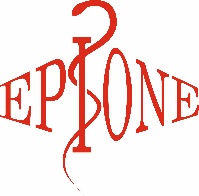 ZGŁOSZENIE RYZYKA
DO:Inspektor Ochrony Danych OsobowychInspektor Ochrony Danych OsobowychInspektor Ochrony Danych OsobowychInspektor Ochrony Danych OsobowychInspektor Ochrony Danych OsobowychInspektor Ochrony Danych OsobowychOD:Nazwisko i imięStanowiskoKomórka organizacyjnaTelefonDataPodpisOpis sytuacji powodującej ryzyko naruszenia danych osobowych